Letter of Reference for CPE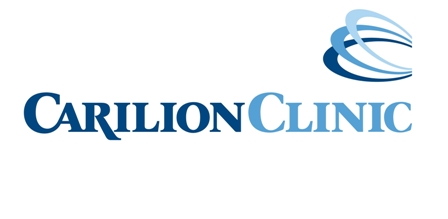 I am providing a(n)   	academic             religious 		personal reference References Name:______________________________Please evaluate the candidate on following scale			Excellent   Very Good	Good	  Weak	   Very WeakIntellectual abilityGeneral knowledgePerseveranceEmotional maturityCreativityInterpersonal skillsPastoral effectivenessPlease comment on any of the ratings from the table in #1 above.How long and in what capacity do you know the candidate?Please evaluate the candidate:Potential for pastoral effectivenessCommitment to learningMaturity of faith and depth of spiritual developmentAre you aware of any health or emotional problems that might affect this candidate’s work?What do you think of this candidate’s plan to participate in a unit of CPE? (Motivation, readiness, etc.)Signature: _____________________________________________________	Date: _______________Print Name: ___________________________________________________